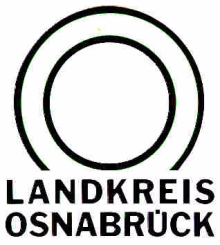 Landkreis Osnabrück	Sprechzeiten:	Der Landkreis im Internet:Am Schölerberg 1	Montag bis Freitag, 8.00 bis 13.00 Uhr.	http://www.lkos.de49082 Osnabrück	Donnerstag auch bis 17.30 Uhr.	Ansonsten nach VereinbarungNeue Anzeiger an sechs Stationen bieten Infos in Echtzeit zu Abfahrtszeiten des Haller WillemOsnabrück. Abfahrtszeiten des Haller Willem im Blick: An sechs Bahnsteigen entlang der Strecke des Haller Willem sind sogenannte Dynamische Fahrgast-Informationsanzeiger (DFI-Anzeiger) installiert worden. Diese Anzeiger zeigen in Echtzeit die verbleibende Zeit bis zur Ankunft des Zuges je Richtung an und berücksichtigen dabei mögliche Verspätungen oder aber Zugausfälle, so die Verkehrsgesellschaft Landkreis Osnabrück.Echtzeit bedeutet dabei, dass aktuelle Informationen von den Zügen über die Leitstelle der Nordwestbahn an die DFI-Anzeiger an den Bahnsteigen weitergegeben werden. Diese Anzeiger lösen die nicht mehr zeitgemäße Information der Fahrgäste mittels Durchsagen per Lautsprecher ab. Zusätzliche werden für Sehbehinderte auch Text-to-Speech-Taster angebracht, die auf Tastendruck die Anzeige vorlesen. Diese Qualitätsverbesserung wird mit Mitteln nach dem Niedersächsischen Nahverkehrsgesetz gefördert.BU:Infos an der Bahnsteigkante: Mit einem neuen Informationssystem werden die Fahrgäste des Haller Willem an sechs Stationen über die Abfahrtszeiten und mögliche Verspätungen informiert.	Foto: Landkreis Osnabrück/Henning Müller-DetertLandkreis Osnabrück  Postfach 25 09  49015 OsnabrückDer LandratDer LandratAn dieRedaktionReferat für Assistenzund Kommunikation-Pressestelle-Datum:	6.Dezember 2018Zimmer-Nr.:	2061Auskunft erteilt:	Burkhard RiepenhoffDurchwahl:Referat für Assistenzund Kommunikation-Pressestelle-Datum:	6.Dezember 2018Zimmer-Nr.:	2061Auskunft erteilt:	Burkhard RiepenhoffDurchwahl:Pressemitteilung
Tel.: (05 41) 501-Fax: (05 41) 501-e-mail:20614420riepenhoffb@lkos.de